Група: АС-74Предмет: Фізична культура Урок № 51   Дата:  01.04.2020Модуль: Легка атлетикаПеред початком заняття потрібно заміряти пульс(ЧСС) За 10 сек. × 6 = 80-90 уд./хв.РОЗМИНКАОСНОВНА ЧАСТИНА:Поглиблене вивчення техніки передачі естафети при бігу 4х100 м:Поглиблене вивчення техніки бігу з низького старту:Поглиблене вивчення техніки метання м’яча:Вправи ЗФП:Заміряти пульс(ЧСС) За 10 сек. × 6 =60-90 уд./хв.Удосконалити техніку виконання передачі естафети при бігу.Урок № 52   Дата:  01.04.2020Модуль: Легка атлетикаПеред початком заняття потрібно заміряти пульс(ЧСС) За 10 сек. × 6 = 80-90 уд./хв.НАВЧАННЯ ТЕХНІЦІ ПЕРЕДАЧІ ЕСТАФЕТИ ПРИ БІГУ 4х400 м:Естафетний біг 4 х 400 м на відкритому стадіоні починається зі стартових позицій бігу на 400 м, і  кожна команда пробігає по своїй доріжці перший етап. Після цього бігуни також як і на 800 м дистанції переходять на загальну доріжку і приблизно після 115 метрів і переходять на загальний біг вздовж брівки стадіону. Передача з першого на другий етап відбувається вздовж лінії старту 800 м дистанції, на наступних етапах на фінішній лінії 400 м дистанції. Передача палички повинна здійснюватися в 20 метровому коридорі. На відміну від естафети 4x100 метрів передача палички не грає такої ключової ролі, однак злагоджена передача дуже важлива.Спортсмен, який приймає естафету дивиться на внутрішню частину доріжки і тримає ліву руку витягнутою, для прийому палочки.Спортсмен, який приймає естафету прискорюється, щоб досягнути швидкості спортсмена, який передає естафету.Спортсмен, який передає естафету тримає палочку догори правою рукою і наближається до спортсмена, який приймає естафету.Спортсмен, який приймає естафету бере палочку лівою рукою і перекладає її в праву руку.Поглиблене вивчення техніки стрибків у довжину:Поглиблене вивчення техніки метання м’яча:Вправи ЗФП (вправи на зміцнення різних груп м’язів):ЗАКЛЮЧНА ЧАСТИНА:Заміряти пульс(ЧСС) За 10 сек. × 6 =60-90 уд./хв.Удосконалити техніку виконання передачі естафети при бігу.Колові оберти головою в праву та ліву сторонуВ. п. – основна стійка.1-4 – коловий оберт головою в праву сторону. 5-8 – коловий оберт головою в ліву сторону.х 4 разиНахили головою вперед – назад, праворуч – ліворучВ. п. – основна стійка.1 – нахил голови вперед. 2 – нахил голови назад.– нахил голови праворуч.– нахил голови ліворуч.х 4 разиПоперемінна пружна зміна рук:В. п. – права рука догори, ліва –вниз. 1-2 – права рука догори, ліва –вниз.3-4 – ліва рука догори, права –вниз.х 4 разиСкручування тулуба в праву та ліву сторони:В. п. – основна стійка, руки на поясі. 1-2 – поворот тулуба в праву сторону. 3-4 – поворот тулуба в ліву сторону.Методичні рекомендації: голову тримати рівно.х 4 разиНахили тулуба в праву та ліву сторону:В. п. – основна стійка, руки на пояс. 1 – 2 – нахил в праву сторону.3 – 4 – нахил в ліву сторону.х 4 разиНахили тулуба вперед – назад:В. п. – основна стійка руки на пояс. 1 – 2 – нахил тулуба вперед.3 – 4 – нахил тулуба назад.Методичні рекомендації: погляд спрямований вперед, спина прогнута в хребті.х 4 разиНахили тулуба до правої ноги, до середини, до лівої ноги:В. п. – сід ноги нарізно, руки в сторони.1 - Пружній нахил до лівої ноги, торкнутись руками носка. 2 - Те саме уперед, торкнутись руками підлоги.3 - Те саме до лівої ноги, торкнутись руками носка. В. п.Методичні рекомендації: ноги в колінах не згинати, кінчиками пальців рукдістати до стоп та підлоги.8 разівНахили тулуба вперед-вниз:В. п. – основна стійка1 – 3 – нахил тулуба вперед-вниз 4 – В. п.Методичні рекомендації: ноги в колінах не згинати, кінчиками пальців рукдістати до стоп та підлоги.х 4 разиПерехід з ноги на ногу:В. п. – упор присівши на праву ногу, ліву в сторону. 1 - Поштовхом лівої змінити положення ніг.2 - Те саме в іншу сторону.Методичні рекомендації: спина рівна.х 4 разиВипади:В. п. – основна стійка руки на поясі1-3 – випад правою (лівою) ногою вверх-вперед 4 – прийняти В. п.х 4 разиОзнайомлення зі стартовим положенням: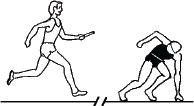 Рис. 35. Стартове положення при передачі естафетиОзнайомлення розміткою та зонами передач: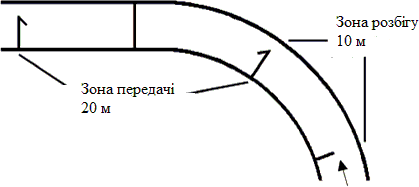 Рис. 36. Зони і розміткиТехнічні характеристики:Палочку необхідно передавати в 20 – метровій зоні передачі.Приймаючий естафету бігун повинен чикати в 10 - метровій зоні розбігу (прискорення).Розмітка робиться на доріжці (земле) перед зоною розбігу (прискорення), щоби показати, коли повинен стартувати приймаючий естафету бігун.Розмітка робиться зазвичай 15-25 стоп від місця старту зони розбігу (прискорення)на стій стороні доріжки, по якій наближається спортсмен, який передає естафету.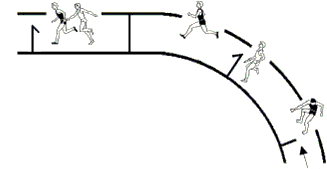 Рис. 37. Місце передачі естафетиТехнічні характеристики:Бігуни синхронізують свою швидкість в 30-метровой зоні прискорення і передачі.Оптимальне місце передачі для новачків – це середина 20 - метровій зоні передачі.Більш кваліфіковані спортсмени повинні пересунути місце передачі до останньої третьої зони передачі.Правильна розмітка і планомірне прискорення спортсмена, який приймає естафету є ключем до успішної передачі.3.	Ознайомлення спортсменів з підготовкою спортсменів до передачі естафетної палочкиТехнічні характеристики:Спортсмен, який передає естафету наближається з максимальною швидкістю.Спортсмен, який приймає естафету займає положення високого старту (на передній частині стопи, коліна зігнуті, тулуб нахилений вперед).Спортсмен, який приймає естафету дивиться на розмітку (відмітку) і стартує, коли до неї наближається спортсмен, який передає естафету.Методичні рекомендації: Спостерігати, щоб спортсмен, який передає естафету біг з оптимальною швидкістю. Спостерігати, щоб спортсмен, який приймає естафету зайняв правильне стартове положення. Перевірте,чи правильно розташував розмітку (відмітку) спортсмен, який приймає естафету. Відкоригуйте оптимальну позицію для розташуваннярозмітки (відмітки).- Встановіть відмітку і відпрацьовуйте старти з різних вихідних положень (без контакту з землею, з опорою на одну руку або на дві руки, з низького старту.Методичні рекомендації: Спортсмен, який передає естафету рухається з субмаксимальною швидкістю. Спортсмен, який приймає естафету стартує, коли передаючий наступає на відмітку. Передаючий бігун пробігає крізь коридор.- Виконання вправи в групах по чотири людини, передаючи палочку з правої руки в ліву– з лівої в праву – з правої в ліву.до 10 хв.6 – 7 передач-	вибігання з низького старту за командою.5 – 6 разів х 30 –40 мметання з розбігу.х 5 разів-	розвиток м’язів живота (В. П. – лежачи на спині);3 х 7 – 10 разів-	розвиток м’язів спини (В. П. – лежачи на животі, руки за головою, ногизафіксовані, піднімання тулуба);3 х 5 – 7 разів-	пружні стрибки на двох ногах на місці.3 х 15 разів-	виконання парами, по черзі передавайте і приймайте палочку у ходьбі і бігу у повільному темпі.6 – 7 передач-	виконання вправи в групах по чотири спортсмена, передаючи палочку з правої рукив ліву.6 – 7 передачМетодичні рекомендації: спортсмен, який приймає естафету берет палочку лівою рукою іперекладає її в праву руку.-	стрибки з розбігу.до 15 хв. або6	– 7 стриб.-	метання з розбігу.х 5 разів-	розвиток м’язів живота (повний, В. П. – лежачи на спині);3 х 7 – 10 разів-	розвиток м’язів спини (В. П. – лежачи на животі, руки за головою, ногизафіксовані, піднімання тулуба);3 х 5 – 7 разів-	стрибки на двох ногах на місці.3 х 15 разів1.Відновлюючий біг.200 – 300 м2.Вправи на гнучкість та відновлення: комплекс № 1 – 3.2 – 3 хв.